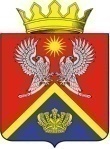 АДМИНИСТРАЦИЯ  СУРОВИКИНСКОГО МУНИЦИПАЛЬНОГО РАЙОНАВОЛГОГРАДСКОЙ ОБЛАСТИПОСТАНОВЛЕНИЕот 25.12.2023                                 № 1051О внесении изменений в муниципальную программу Суровикинского муниципального района«Обеспечение коммунальными услугами жителей сельских поселений Суровикинскогомуниципального района Волгоградской области»Администрация Суровикинского муниципального района Волгоградской области постановляет: Внести в муниципальную программу Суровикинского муниципального района «Обеспечение коммунальными услугами жителей сельских поселений Суровикинского муниципального района Волгоградской области», утвержденную постановлением администрации Суровикинского муниципального района от 29.03.2021 № 230 «Об утверждении муниципальной программы Суровикинского муниципального района «Обеспечение коммунальными услугами жителей сельских поселений Суровикинского муниципального района Волгоградской области», (далее – Программа) следующие изменения:а)  в паспорте Программы:- позицию «Объемы и источники финансирования муниципальной программы» изложить в следующей редакции:    «                                                                                                        »;  б)   раздел 6 изложить в следующей редакции:  «6. Обоснование объема финансовых ресурсов, необходимых для реализации муниципальной программыОбщий объем финансирования программы на 2021-2026 годы – 62 545,569  тыс. рублей, из них по годам и источникам финансирования:а) по годам:2021 год – 4 747,269 тыс.руб.;2022 год – 4 031,897 тыс.руб.;2023 год – 45 536,403 тыс.руб.;2024 год – 2 230,000 тыс.руб.;2025 год – 2 400,000  тыс.руб.;2026 год – 3 600,000  тыс.руб.;б) по источникам финансирования:средства федерального бюджета 0 тыс. рублей, в том числе:2021 год – 0  тыс.руб.;2022 год – 0 тыс.руб.;2023 год – 0 тыс.руб.;2024 год – 0 тыс.руб.;2025 год – 0  тыс.руб.;2026 год – 0  тыс.руб.;средства бюджета Волгоградской области – 57 598,000 тыс. рублей, в том числе: 2021 год – 3 598,000 тыс.руб.;2022 год – 3 000,000 тыс.руб.;2023 год – 43 800,000 тыс.руб.;2024 год – 1 200,000 тыс.руб.;2025 год – 2 400,000  тыс.руб.;2026 год – 3 600,000  тыс.руб.;средства бюджета Суровикинского муниципального района – 4 917,569 тыс. рублей, в том числе:2021 год – 1 149,269 тыс.руб.;2022 год – 1 031,897 тыс.руб.;год – 1 736,403 тыс.руб.;2024 год – 1 030,000 тыс.руб.;2025 год – 0  тыс.руб.;2026 год – 0  тыс.руб.;внебюджетные источники – 0  тыс. рублей, в том числе:2021 год – 0 тыс.руб.;год – 0 тыс.руб.;год – 0 тыс.руб.;2024 год – 0 тыс.руб.;2025 год – 0  тыс.руб.;2026 год – 0  тыс.руб.Ресурсное обеспечение муниципальной программы носит прогнозный характер. Распределение бюджетных ассигнований на реализацию муниципальной программы утверждается решением Суровикинской районной Думы о принятии бюджета Суровикинского муниципального района на очередной финансовый год и плановый период.Мероприятия муниципальной программы и объемы её финансирования могут ежегодно уточняться при формировании проекта бюджета Суровикинского муниципального района на соответствующий финансовый год и плановый период.Ресурсное обеспечение муниципальной программы Суровикинского муниципального района за счет средств, привлеченных из различных источников финансирования, с распределением по главным распорядителям средств бюджета района приведено в Приложении 3 к муниципальной программе.»;в) приложение 2 к Программе изложить в новой редакции согласно приложению 1 к настоящему постановлению;г) приложение 3 к Программе изложить в новой редакции согласно приложению 2 к настоящему постановлению.2. Настоящее постановление вступает в силу после его подписания, подлежит официальному опубликованию в общественно-политической газете Суровикинского муниципального района Волгоградской области «Заря» и размещению на официальном сайте администрации Суровикинского муниципального района в информационно-телекоммуникационной сети «Интернет».  Глава Суровикинского муниципального  района                                                                Р.А. СливаОбъемы и источники финансирования муниципальной программы                          Общий объем финансирования программы на 2021-2026 годы составляет 62 545,569 тыс. рублей, из них по годам и источникам финансирования:а) по годам:2021 год – 4 747,269 тыс.руб.;2022 год – 4 031,897 тыс.руб.;2023 год – 45 536,403 тыс.руб.;2024 год – 2 230,000 тыс.руб.;2025 год – 2 400,000  тыс.руб.;2026 год – 3 600,000  тыс.руб.;б) по источникам финансирования:средства федерального бюджета 0 тыс. рублей, в том числе:2021 год – 0  тыс.руб.;2022 год – 0 тыс.руб.;2023 год – 0 тыс.руб.;2024 год – 0 тыс.руб.;2025 год – 0  тыс.руб.;2026 год – 0  тыс.руб.;средства бюджета Волгоградской области – 57 598,000  тыс. рублей, в том числе: 2021 год – 3 598,0 тыс.руб.;2022 год – 3 000,0 тыс.руб.;2023 год – 43 800,0 тыс.руб.;2024 год – 1 200,000 тыс.руб.;2025 год – 2 400,000  тыс.руб.;2026 год – 3 600,000  тыс.руб.;     средства бюджета Суровикинского муниципального района – 4 947,569 тыс. рублей, в том числе:2021 год – 1 149,269 тыс.руб.;2022 год – 1 031,897 тыс.руб.;     2023 год – 1 736,403 тыс.руб.;2024 год – 1 030,000 тыс.руб.;2025 год – 0  тыс.руб.;2026 год – 0  тыс.руб.;    внебюджетные источники – 0 тыс. рублей, в том числе:2021 год – 0 тыс.руб.;2022 год – 0 тыс.руб.;     2023 год – 0 тыс.руб.;2024 год – 0 тыс.руб.;2025 год – 0  тыс.руб.;2026 год – 0  тыс.руб.